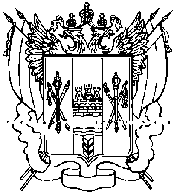 АДМИНИСТРАЦИЯКИЕВСКОГО  СЕЛЬСКОГО  ПОСЕЛЕНИЯПОСТАНОВЛЕНИЕ11.03.2020	                                                    с. Киевка	                                      № 20О штатных должностях аппарата Администрации Киевского сельского поселения     На основании решений Собрания депутатов Киевского сельского поселения от 11.03.2020 №121 «О структуре и штатной численности работников администрации Киевского сельского поселения», в связи с приведением в соответствиеПОСТАНОВЛЯЮ:1. Ввести с 11.03.2020 года в штатное расписание Администрации Киевского сельского поселения штатную должность:1.1. старший инспектор по вопросам управления культурой, физической культурой и спортом – 1 штатная единица в Администрации Киевского сельского поселения, установив следующие основные выплаты:1)  должностной оклад – 5691,00 рублей;2)  премия  к должностному окладу - 50% 3)ежемесячная надбавка за интенсивность-100%4) разовая премия по итогам года не более двух должностных окладов;5) надбавка за работу в пустынной и безводной местности- 10%.6)ежеквартальная материальная помощь -0,75% должностного оклада2. Исключить с 11.03.2020 года из штатного расписания Администрации Киевского сельского поселения  штатную должность: инспектор по вопросам управления культурой, физической культурой и спортом – 1 штатная единица из Администрации Киевского сельского поселения.3. Ведущему специалисту по бухгалтерскому учету Администрации Киевского сельского поселения (Ильченко Т.В.) внести изменения в штатное расписание Администрации Киевского сельского поселения.4. Контроль за выполнением настоящего постановления оставляю за собой.Глава Администрации Киевского сельского поселения                                                     Г.Г.Головченко 